ПРОТОКОЛпроведения публичных слушаний по проекту решения «О бюджете муниципального района «Большесолдатский район» Курской области на 2019 год и плановый период 2020 и 2021 годов»  с. Большое Солдатское                                                                                03 декабря 2018 г.Место проведения -  малый зал  Администрации Большесолдатского района Курской области.     Председательствующий на публичных слушаниях – Исполняющий обязанности Председателя Представительного Собрания Болшесолдатского района Курской области  Романов М.Л.             Романов М.Л. проинформировал присутствующих о том, что на публичные слушания приглашались и присутствуют заместители Главы Администрации Большесолдатского района, депутаты Представительного Собрания Большесолдатского  района, специалисты Администрации района,специалисты муниципальных казенных учреждений, жители района.      На повестку дня выносится проект решения Представительного Собрания Большесолдатского района Курской области  «О  бюджете  муниципального района «Большесолдатский район» Курской области на 2019год и плановый период 2020 и 2021 годов» размещенный на официальном сайте Администрации Большесолдатского района 17 ноября 2018года.Для проведения публичных слушаний предлагает избрать: 1.     Счетную комиссию.2.     Секретаря публичных слушаний.3.     Утвердить регламент работы.        По формированию счетной комиссии слово предоставляется БородинойН.И., которая  предложила создать комиссию в количестве 2-х человек. Персонально:Ханину Г.В. – главного специалиста–эксперта Представительного Собрания  Большесолдатского района Курской области.Федорову Г.В.– директораСОШ Большесолдатского района Курской области. Председательствующий  предложил голосовать списком.Голосовали «За» - единогласноПоступило предложение секретарем публичных слушаний  избрать – Сабельникову В.А. -   ведущего специалиста-эксперта Представительного Собрания Большесолдатского района.     Счетная комиссия подсчитывает количество присутствующих на публичных слушаниях:Всего присутствуют46 человек.     Председательствующий публичных слушаний РомановМ.Л. вносит предложение об утверждении регламента работы.      Предлагается следующий регламент работы: 1. Для доклада  - до 15 минут.2. Для выступлений в прениях предоставлять не более 07 минут.3.Для ответов на вопросы – до 5 минут.      Вопрос ставится на голосование.      Проголосовали единогласноСлушали заместителя начальника Управления финансов Администрации Большесолдатского района Дятлову В.В.,котораяпроинформировала, чтопроект Решения Представительного Собрания Большесолдатского района  Курской области «О бюджете муниципального района «Большесолдатский район» Курской области на 2019 год и на плановый период 2020 и 2021годов подготовлен в соответствии сОсновными направлениями бюджетной и налоговой политикимуниципального района «Большесолдатский район» Курской области на 2019 год и на плановый период 2020 и 2021 годов, прогнозам социально – экономического развития Большесолдатского района, представленного Управлением экономического развития, земельных и имущественных отношений  Администрации Большесолдатского района Курской области, изменениями, внесёнными в налоговые и бюджетные законодательство, приказами комитета финансов Курской области от 15.08.2018 года №51н «Об утверждении методики прогнозирования налоговых и неналоговых доходов бюджета и местных бюджетов для построения межбюджетных отношений между областным бюджетом и бюджетами муниципальных образований на 2019-2021 годы» и от 22.10.2018 года №72н «Об утверждении методики планирования бюджетных ассигнований областного бюджета на 2019 год и на плановый период 2020-и 2021 годов», приказом Управления финансов Администрации Большесолдатского района Курской области от 22.10.2018 года №1 «Об утверждении методики формирования бюджета муниципального района «Большесолдатский район» Курской области на 2019 год и на плановый период 2020 и 2021годов», а также проектом Закона Курской области «Об областном бюджете на 2019год и на плановый период 2020 и 2021 годов».Охарактеризовала параметры бюджета по доходам и расходам, разделам и  муниципальным  программам.Прогнозируемый общий объем доходов бюджета муниципального района на 2019 год планируется в сумме321 714,724 тыс. рублей в том числе:- налоговых и неналоговых доходов бюджета Большесолдатского района Курской области на 2019 год планируется в сумме 109945,067 тыс. рублей,      - безвозмездных поступлений в сумме 211 769,657 тыс. рублей.В проекте Решения на 2020 год объём доходов бюджета муниципального района «Большесолдатский район» Курской области планируется в сумме 299 228,061 тыс. рублей, в том числе:       - налоговых и неналоговых доходов в сумме119 590,105 тыс. рублей.       - безвозмездных поступлений в сумме 179 637,956 тыс. рублей.В проекте Решения на 2021 год объём доходов бюджета муниципального района «Большесолдатский район» Курской области планируется в сумме 301 956,005 тыс. рублей, в том числе:       - налоговых и неналоговых доходов в сумме 123 489,183 тыс. рублей.       - безвозмездных поступлений в сумме 178 466,822 тыс. рублей.Прогнозирование осуществляется отдельно по каждому налогу или сбору в условиях хозяйствования района (налогооблагаемая база, индексы промышленного и сельскохозяйственного производства, индексы-дефляторы оптовых цен промышленной продукции, темпы роста (снижения) объёмов реализации и индексы-дефляторы цен сельскохозяйственной продукции, объёмы реализации подакцизных товаров, индекс потребительских  цен, фонд заработной платы) по муниципальным образованиям района.Бюджет муниципального района «Большесолдатский район» Курской области по расходам сформирован на 2019 год в объеме 321 714,724 тыс. рублей, на 2020 год в объёме 299 228,061 тыс. рублей, на 2021 год в объёме 301 956,005 тыс. рублей.Расходы бюджета муниципального района «Большесолдатский район» Курской области на 2019-2021 годы сформированы в рамках муниципальных программ а также расходов, не вошедших в муниципальные программы (непрограммные мероприятия).        В 2019-2021 годах предполагается к реализации 16 муниципальных программ, в том числе:        в 2019 году на общую сумму 293 252,973 тыс. рублей, с учетом средств областного бюджета;        в 2020 году на общую сумму 274 002,755 тыс. рублей;        в 2021 году  на общую сумму 275 695,223 тыс. рублей.Расходы на осуществление непрограммных мероприятий составили в 2019 году 28 461,751 тыс. рублей, в 2020 году-25 225,306 тыс. рублей, в 2021 году -26 260,782 тыс. рублей.Приформировании  бюджета на 2019-2021 годы применены  общие подходы к расчёту бюджетных проектировок.         Социально значимые расходы запланированы в полном объеме, расходы по остальным материальным затратам предусмотрены по остаточному  принципу.Председательствующий Романов М.Л.  пригласил к обсуждению  бюджета на 2019 год и плановый период 2020 -2021годов присутствующих на публичных слушаниях.      Рассмотрев на публичных слушаниях проект Решения Представительного Собрания Большесолдатского района Курской области «О бюджете муниципального района «Большесолдатский район» Курской области на 2019 год и на плановый период 2020 и 2021 годов», и предложения, поступившие в ходе слушаний, решили:      одобрить проект решения Представительного Собрания Большесолдатского района «О бюджете  муниципального района «Большесолдатский район» Курской области на 2019 год и плановый период 2020 и 2021 годов» и внести его на рассмотрение очередного заседания Представительного Собрания.   Протокол публичных слушанийразместить на официальном сайте Администрации Большесолдатского района Курской области. Председательствующий М.Л. РомановСекретарь                                           Сабельникова В.А. 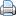 